Kultūros paveldo objekto būklės tikrinimo taisyklių priedas Kauno miesto savivaldybės Kultūros paveldo skyrius(dokumento sudarytojo pavadinimas)KULTŪROS PAVELDO OBJEKTO BŪKLĖS PATIKRINIMO AKTAS2017-02-02 Nr.55-16-9(data)Kaunas(užpildymo vieta)  Kultūros vertybės kodas:10710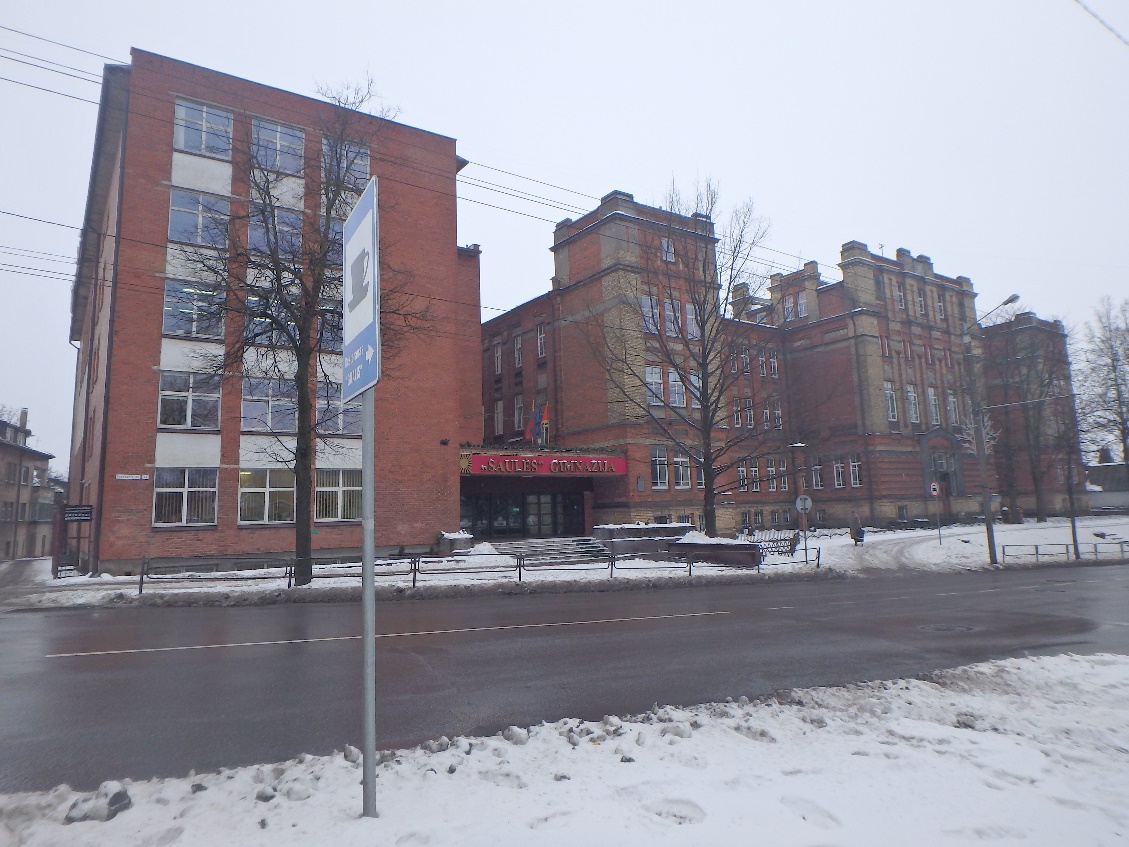 Nr.11PavadinimasGimnazijos pastato pagrindinis ŠV fasadasGimnazijos pastato pagrindinis ŠV fasadasGimnazijos pastato pagrindinis ŠV fasadasGimnazijos pastato pagrindinis ŠV fasadasFotografavoFotografavo                 Toma Karoblytė                 Toma Karoblytė                 Toma Karoblytė                 Toma KaroblytėData2017-01-13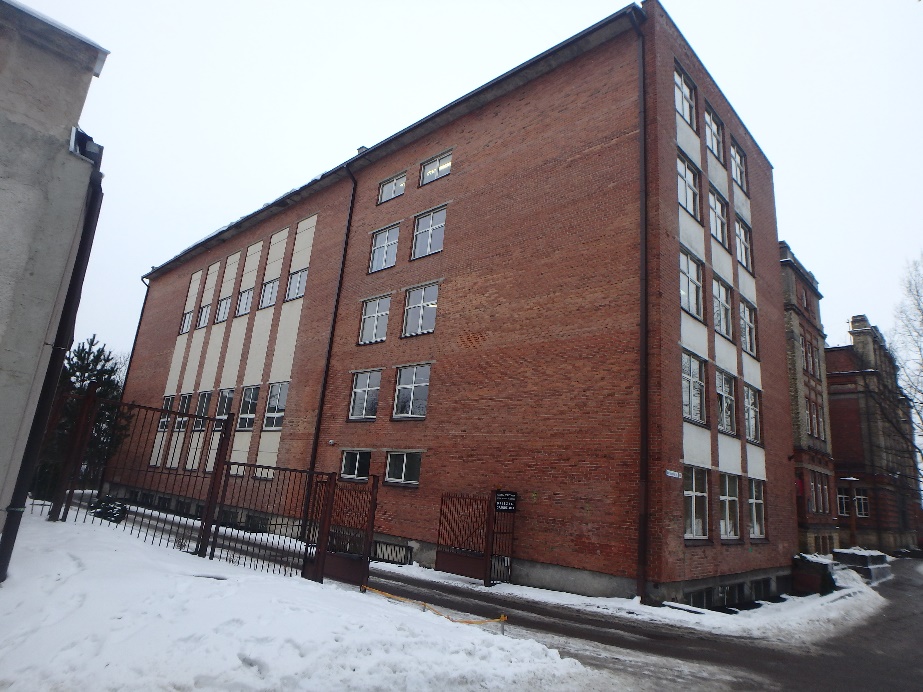 Nr.22Pavadinimas         Gimnazijos pastato V fasadasGimnazijos pastato V fasadasGimnazijos pastato V fasadasGimnazijos pastato V fasadasFotografavoFotografavo                     Toma Karoblytė                     Toma Karoblytė                     Toma Karoblytė                     Toma KaroblytėData2017-01-13Kultūros vertybės kodas:10710Kultūros vertybės kodas:10710Kultūros vertybės kodas:10710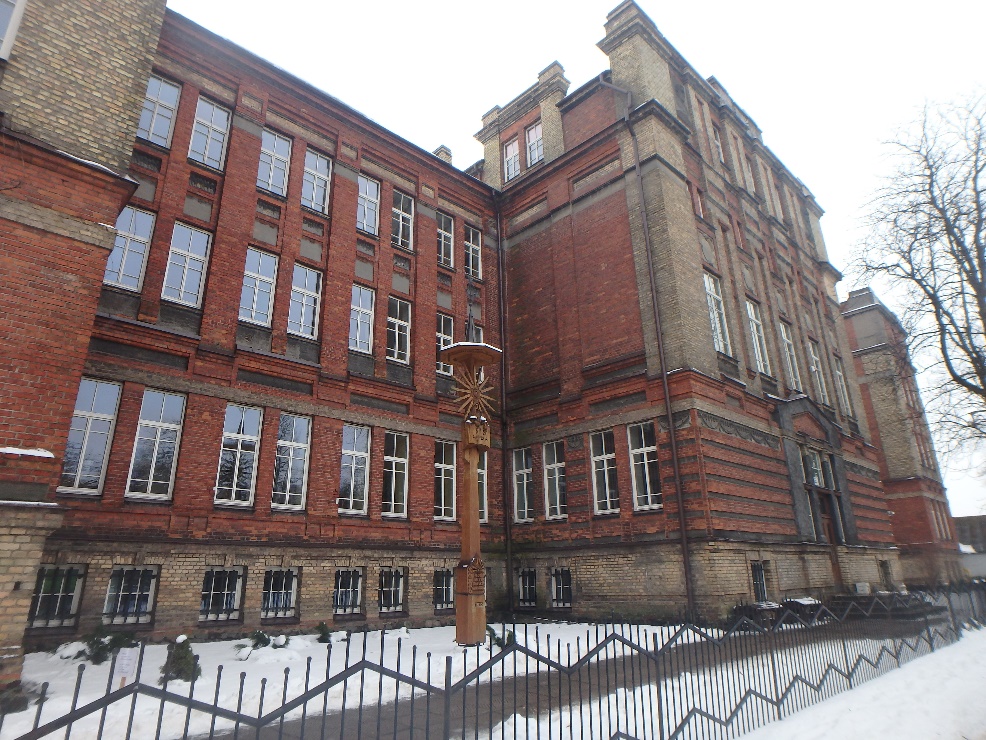 Nr.33PavadinimasVaizdas iš ŠV pusėsVaizdas iš ŠV pusėsVaizdas iš ŠV pusėsVaizdas iš ŠV pusėsFotografavoFotografavo                      Toma Karoblytė                      Toma Karoblytė                      Toma Karoblytė                      Toma KaroblytėData2017-01-13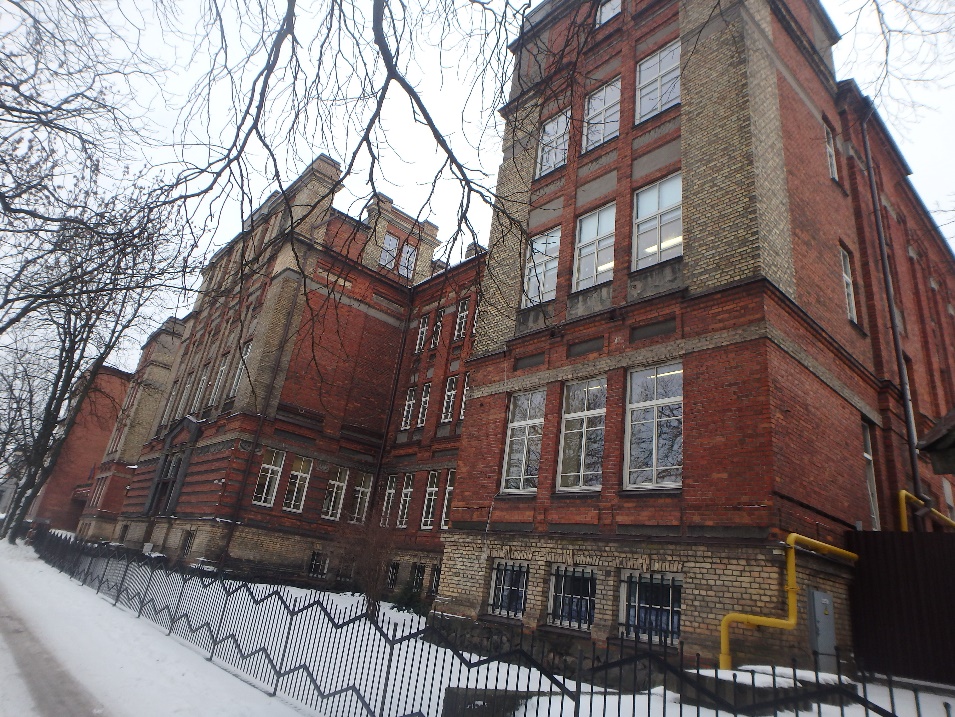 Nr.44PavadinimasPR fasadasPR fasadasPR fasadasPR fasadasFotografavoFotografavo                          Toma Karoblytė                          Toma Karoblytė                          Toma Karoblytė                          Toma KaroblytėData2017-01-13Kultūros vertybės kodas:10710Kultūros vertybės kodas:10710Kultūros vertybės kodas:10710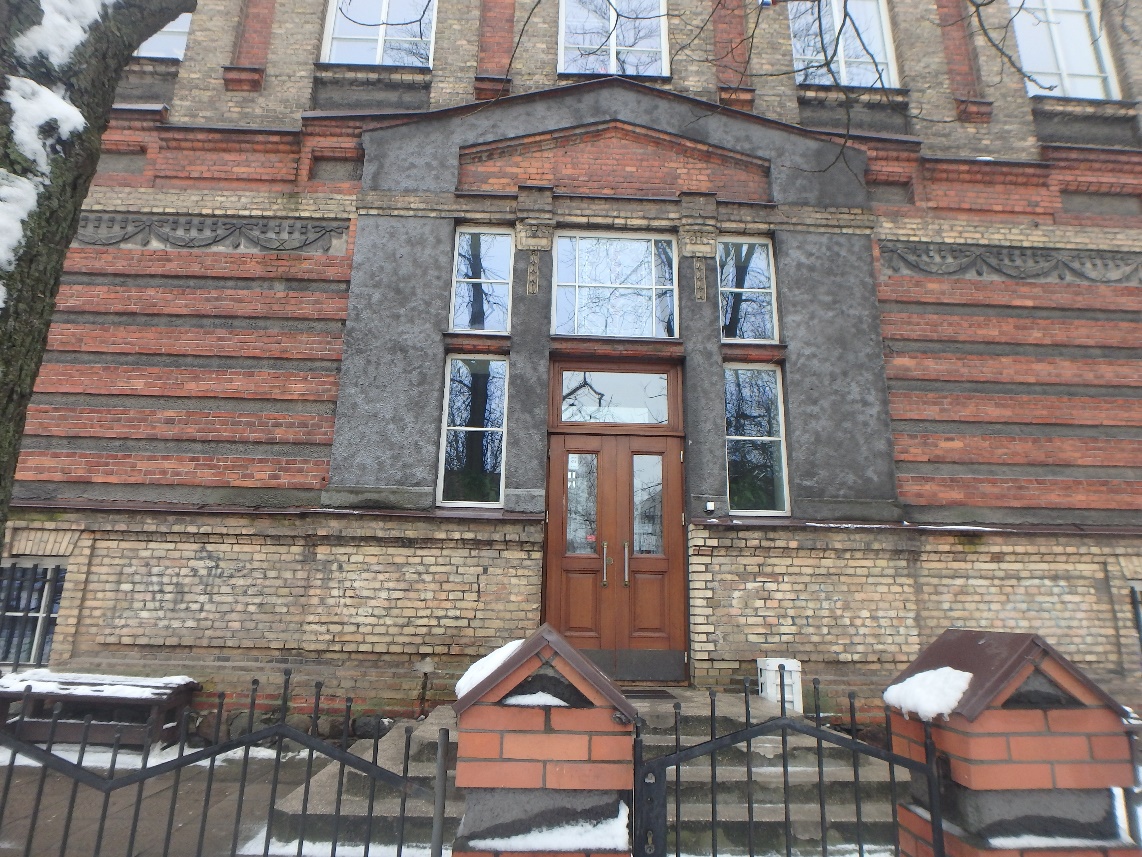 Nr.55PavadinimasĮėjimas į gimnazijos pastatąĮėjimas į gimnazijos pastatąĮėjimas į gimnazijos pastatąĮėjimas į gimnazijos pastatąFotografavoFotografavo                      Toma Karoblytė                      Toma Karoblytė                      Toma Karoblytė                      Toma KaroblytėData2017-01-13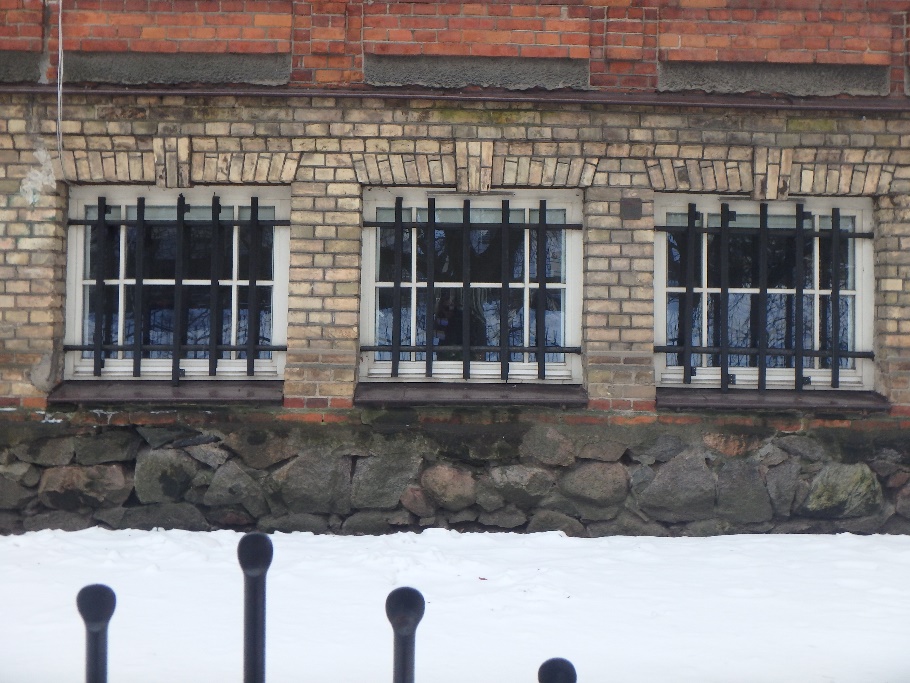 Nr.66PavadinimasLangai P fasadeLangai P fasadeLangai P fasadeLangai P fasadeFotografavoFotografavo                          Toma Karoblytė                          Toma Karoblytė                          Toma Karoblytė                          Toma KaroblytėData2017-01-13